	ПРЕСС-РЕЛИЗ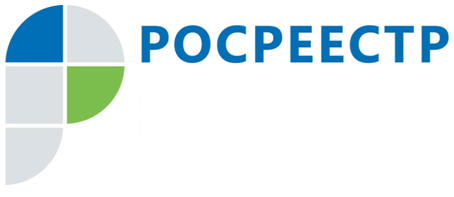 Росреестр по Московской области заключил соглашение об информационном взаимодействии с налоговой службой и РоссельхознадзоромУправление Росреестра по Московской области, Управление Федеральной службы по ветеринарному и фитосанитарному надзору по городу Москва, Московской и Тульской областям (Россельхознадзор), а также Управление федеральной налоговой службы по Московской области (УФНС) подписали соглашение об информационном взаимодействии.Документ предусматривает обмен сведениями для упрощения работы по администрированию земельного налога и касается информации о земельных участках, относящихся к землям сельскохозяйственного назначения или к землям в составе зон сельскохозяйственного использования в населенных пунктах и неиспользуемых для сельскохозяйственного производства.В рамках исполнения условий соглашения УФНС направляет сведения, не содержащие налоговую тайну, о декларациях в отношении указанных земельных участков, а также данные о дополнительном начислении земельного налога. Эта информация используется Россельхознадзором и Управлением Росреестра по Московской области для осуществления государственного земельного надзора. Результаты надзорных мероприятий в свою очередь направляются в УФНС для осуществления налогового контроля.Соглашение между ведомствами регламентирует работу по обмену данными, устанавливает сроки подготовки информации и меры защиты от несанкционированного доступа к передаваемым сведениям. Также документом предусматривается обмен информацией без подготовки служебных запросов.Ведомства приступили к информационному взаимодействию в рамках соглашения в январе 2018 года.Страница Управления Росреестра по Московской области в Facebook:https://www.facebook.com/rosreestr.50Пресс-служба Управления Росреестра по Московской области:Колесин Никита ypravleniemo@yandex.ru+7 (915) 206-52-51